H O T Ă R Â R Ecu privire la confirmarea legalității alegerilor locale generale din 05 noiembrie 2023,  în circumscripția electorală raională Basarabeasca nr. 5, raionul Basarabeasca validarea și atribuirea  mandatelor de consilier și declararea candidaților supleanți în Consiliul raional Basarabeasca,  raionul Basarabeascadin 23 noiembrie 2023                                                                                                       nr. 19/70La data 05 noiembrie 2023, în circumscripția electorală raională Basarabeasca nr.5, în contextul organizării alegerilor locale generale s-au desfășurat alegerile pentru o nouă componență a Consiliului raional, raionul Basarabeasca. La procedura de vot au participat 8682 alegători din 23627 incluși în listele electorale. Astfel, alegerile sunt considerate valabile în condițiile art. 175 alin. (1) din Codul electoral nr. 325/2022.	În buletinele de vot pentru alegerea Consiliului raional, raionul Basarabeasca au fost înscriși 13 concurenți electorali, care au obținut voturi valabil exprimate, după cum urmează:	În conformitate cu art. 172 din Codul electoral nr. 325/2022 și pct. 17 din Regulamentul cu privire la procedura de confirmare sau infirmare a legalității alegerilor și de validare și atribuire a mandatelor de primar și de consilier, aprobat prin hotărârea Comisiei Electorale Centrale nr. 1104 din 27 iunie 2023, a fost întocmit șirul descrescător de voturi valabil exprimate la alegerea Consiliului raional, raionul Basarabeasca. Conform valorilor șirului descrescător, mandatele de consilier se repartizează concurenților electorali, după cum urmează:	Conform prevederilor art. 172 alin. (4) și (5) din Codul electoral nr. 325/2022, candidaților pentru funcția de consilier li se atribuie mandate în ordinea înscrierii acestora pe liste, începând cu lista pentru care s-au exprimat cele mai multe voturi, iar candidatul independent este declarat ales dacă numărul de voturi valabil exprimate pentru el se încadrează în șirul descrescător. Totodată, conform alin. (9) din articolul menționat supra, candidații care au fost incluși în listă, dar nu au fost aleși sunt declarați candidați supleanți.	În vederea respectării prevederilor art. 174 alin. (3) din Codul electoral:-- Doamna Scobioală Viorica, de pe lista Partidului Politic „Partidul Acțiune și Solidaritate”, fiind aleasă concomitent în funcția de consilier în Consiliul raional Basarabeasca, raionul Basarabeasca și primar al satului Iordanovca, raionul Basarabeasca, la data de 08 noiembrie 2023, a depus la Consiliul electoral de circumscripție raională Basarabeasca nr. 5 consimțământul de a fi validată în funcția de primar, refuzându-se de mandatul de consilier în consiliul raional Basarabeasca;--  Domnul  Galeru Ion, de pe lista Partidului Politic „Partidul Acțiune și Solidaritate”, fiind ales concomitent în funcția de consilier în Consiliul raional Basarabeasca, raionul Basarabeasca și primar al satului Sadaclia, raionul Basarabeasca, la data de 09 noiembrie 2023, a depus la Consiliul electoral de circumscripție raională Basarabeasca nr. 5 consimțământul de a fi validat în funcția de primar, refuzându-se de mandatul de consilier în consiliul raional Basarabeasca;-- Domnul  Niculiță Victor, de pe lista Partidului Liberal Democrat din Moldova,  fiind ales concomitent în funcția de consilier în Consiliul raional Basarabeasca, raionul Basarabeasca și primar al satului Abaclia, raionul Basarabeasca, la data de 09 noiembrie 2023, a depus la Consiliul electoral de circumscripție raională Basarabeasca nr. 5 consimțământul de a fi validat în funcția de primar, refuzându-se de mandatul de consilier în consiliul raional Basarabeasca;-- Domnul  Cernauțan Ilie, de pe lista Partidului Politic „Platforma Demnitate și Adevăr”, fiind ales concomitent în funcția de consilier în Consiliul raional Basarabeasca, raionul Basarabeasca și primar al satului Bașcalia, raionul Basarabeasca, la data de 09 noiembrie 2023, a depus la Consiliul electoral de circumscripție raională Basarabeasca nr. 5 consimțământul de a fi validat în funcția de primar, refuzându-se de mandatul de consilier în consiliul raional Basarabeasca;-- Domnul  Pușcari Piotr, de pe lista Partidului Politic „Partidul Socialiștilor din Republica Moldova”, fiind ales concomitent în funcția de consilier în Consiliul raional Basarabeasca, raionul Basarabeasca și primar al orașului Basarabeasca, raionul Basarabeasca, la data de 22 noiembrie 2023, a depus la Consiliul electoral de circumscripție raională Basarabeasca nr. 5 consimțământul de a fi validat în funcția de primar, refuzându-se de mandatul de consilier în consiliul raional Basarabeasca;-- Domnul  Catană Ivan, de pe lista Partidului Politic „Partidul Socialiștilor din Republica Moldova”,  la data de 22 noiembrie 2023, a depus la Consiliul electoral de circumscripție raională Basarabeasca nr. 5 declarația prin care se refuză de mandatul de consilier în consiliul raional Basarabeasca.-- Domnul  Uzun Iurii, de pe lista Partidului Politic „Partidul Nostru”,  la data de 22 noiembrie 2023, a depus la Consiliul electoral de circumscripție raională Basarabeasca nr. 5 declarația prin care se refuză de mandatul de consilier în consiliul raional Basarabeasca.	Totodată, având în vedere faptul că, la data de 07 noiembrie 2023, candidatul la funcția de consilier în consiliul raional Basarabeasca de pe lista Partidului Politic „Partidul Nostru”, Caradjova Aliona a decedat, aceasta urmează a fi exclusă din lista candidaților supleanți a partidului nominalizat.	Astfel, în temeiul art. 84, 91 alin. (3), 97 alin. (2), 172 și 174 din Codul electoral, și în conformitate cu pct. 9 și 11 din Regulamentul cu privire la procedura de confirmare sau infirmare a legalității alegerilor locale, validarea și atribuirea mandatelor de primar și de consilier, aprobat prin hotărârea Comisiei Electorale Centrale nr. 1104/2023, Consiliul electoral al circumscripției electorale raionale Basarabeasca, nr. 5, h o t ă r ă ș t e: 	1. Se confirmă legalitatea alegerilor consilierilor în Consiliul raional, raionul Basarabeasca din 05 noiembrie 2023.	2.  Se aprobă Șirul descrescător de voturi valabil exprimate la alegerea Consiliului raional, raionul Basarabeasca, conform anexei nr. 1.	3. Se validează și se atribuie mandatele de consilier în Consiliul raional Basarabeasca, candidaților conform anexei nr. 2.	4. Se confirmă lista candidaților supleanți la funcția de consilier în Consiliul raional Basarabeasca,  candidaților conform anexei nr. 3.5. Prezenta hotărâre intră în vigoare la data adoptării, se transmite Comisiei Electorale Centrale și poate fi contestată în decurs de 3 zile calendaristice de la data adoptării, prin depunerea cererii prealabile la organul electoral ierarhic superior. Președintele consiliului electoral de circumscripție raională Basarabeasca nr. 5                                  ____________                Topală VioletaL.Ş.Anexa nr. 1la hotărârea nr. 19/70 din 23 noiembrie 2023                                                                                                                                                                                         a Consiliului electoral de circumscripție                                                                                                                                                                     raională Basarabeasca nr. 5 Consiliul raional Basarabeasca – 27 mandate de consilier.Președintele consiliului electoral de circumscripție raională Basarabeasca nr. 5                                  ____________                Violeta TOPALĂ                         L.Ş.      Anexa nr. 2la hotărârea nr. 19/70 din 23 noiembrie 2023a Consiliului electoral de circumscripție raională Basarabeasca nr. 5 LISTA*consilierilor cărora li s-au atribuit mandate în Consiliul raional Basarabeasca, potrivit rezultatelor alegerilor  locale generale  din 05 noiembrie 2023                                                                *Lista se va întocmi:- în ordinea descrescătoare a voturilor acumulate de concurenții electorali;- conform ordinii din listele prezentate de partidele politice / blocurile electorale.Președintele consiliului electoral de circumscripție raională Basarabeasca nr. 5                                  ____________               Violeta TOPALĂ L.Ş.Anexa nr. 3la hotărârea nr. 19/70 din 23 noiembrie 2023                                                                          a Consiliului electoral de circumscripție                                                       raională Basarabeasca nr. 5 LISTA* candidaților declarați supleanți la funcția de consilier în Consiliul raional Basarabeasca, potrivit rezultatelor alegerilor   locale generale din 05 noiembrie 2023**Lista se va întocmi:- în ordinea descrescătoare a voturilor acumulate de concurenții electorali;- conform ordinii din listele prezentate de partidele politice/blocurile electorale.Președintele consiliului electoral de circumscripțieraională Basarabeasca nr. 5                                   ____________                Violeta TOPALĂ  L.Ş.                                                                          Nr. d/oDenumirea concurentului electoralNr. și data hotărârii de înregistrare/Nr. și data hotărârilor de modificareNr. de candidați înscriși pe lista concurentului electoralNumărul total de voturi acumulate1.Partidul Politic „Partidul Acțiune și Solidaritate”Hotărârea de înregistrare nr. 4/15 din 26.09.2023/2717031.Partidul Politic „Partidul Acțiune și Solidaritate”Hotărârea de modificare nr. 14/61 din 27.10.20232417032.Partidul Politic „Partidul Socialiștilor din Republica Moldova”Hotărârea de înregistrare nr. 4/16 din 26.09.20232717633.Partidul Politic „Platforma Demnitate și Adevăr”Hotărârea de înregistrare nr. 5/20 din 04.10.2023277423.Partidul Politic „Platforma Demnitate și Adevăr”Hotărârea de modificare nr. 12/57 din 18.10.2023277424.Partidul Comuniștilor din Republica MoldovaHotărârea de înregistrare nr. 5/21 din 04.10.2023203105.Partidul Politic Partidul Social Democrat EuropeanHotărârea de înregistrare nr. 5/22 din 04.10.2023221436.Partidul Politic Partidul „RENAȘTERE”Hotărârea de înregistrare nr. 7/28 din 05.10.2023147767.Partidul Politic Partidul Verde EcologistHotărârea de înregistrare nr. 7/30 din 05.10.2023152378.Martînov Mihail, candidat independent Hotărârea de înregistrare nr. 7/26 din 05.10.202314089.Partidul Liberal Democrat din MoldovaHotărârea de înregistrare nr. 7/29 din 05.10.20231447710.Baciu Aureliu, candidat independent Hotărârea de înregistrare nr. 7/27 din 05.10.2023123811.Partidul Politic „Partidul Nostru”Hotărârea de înregistrare nr. 9/34 din 11.10.20232272112.Chendighilean Nicolae, candidat independent Hotărârea de înregistrare nr. 8/32 din 07.10.2023116713.Răcilă Marian, candidat independent Hotărârea de înregistrare nr. 8/33 din 07.10.20231424Nr. d/oDenumirea concurentului electoralNumărul mandatelor de consilier obținute 1.PARTIDUL POLITIC „PARTIDUL SOCIALIȘTILOR DIN REPUBLICA MOLDOVA”72.PARTIDUL POLITIC „PARTIDUL ACȚIUNE ȘI SOLIDARITATE”73.PARTIDUL POLITIC PARTIDUL „RENAȘTERE”34.PARTIDUL POLITIC „PLATFORMA DEMNITATE ȘI ADEVĂR”35.PARTIDUL POLITIC „PARTIDUL NOSTRU”36.PARTIDUL LIBERAL DEMOCRAT DIN MOLDOVA17.RĂCILĂ MARIAN, CANDIDAT INDEPENDENT18.MARTÎNOV MIHAIL, CANDIDAT INDEPENDENT19.PARTIDUL COMUNIȘTILOR DIN REPUBLICA MOLDOVA1Nr. total de mandate în consiliuNr. total de mandate în consiliu27ȘIRUL DESCRESCĂTOR                                                                                                                                                                                                                                                                                                                                                                                                                                          de voturi valabil exprimate la alegerea consilierilor în Consiliul  raional BasarabeascaȘIRUL DESCRESCĂTOR                                                                                                                                                                                                                                                                                                                                                                                                                                          de voturi valabil exprimate la alegerea consilierilor în Consiliul  raional BasarabeascaȘIRUL DESCRESCĂTOR                                                                                                                                                                                                                                                                                                                                                                                                                                          de voturi valabil exprimate la alegerea consilierilor în Consiliul  raional BasarabeascaȘIRUL DESCRESCĂTOR                                                                                                                                                                                                                                                                                                                                                                                                                                          de voturi valabil exprimate la alegerea consilierilor în Consiliul  raional BasarabeascaȘIRUL DESCRESCĂTOR                                                                                                                                                                                                                                                                                                                                                                                                                                          de voturi valabil exprimate la alegerea consilierilor în Consiliul  raional BasarabeascaȘIRUL DESCRESCĂTOR                                                                                                                                                                                                                                                                                                                                                                                                                                          de voturi valabil exprimate la alegerea consilierilor în Consiliul  raional BasarabeascaȘIRUL DESCRESCĂTOR                                                                                                                                                                                                                                                                                                                                                                                                                                          de voturi valabil exprimate la alegerea consilierilor în Consiliul  raional BasarabeascaȘIRUL DESCRESCĂTOR                                                                                                                                                                                                                                                                                                                                                                                                                                          de voturi valabil exprimate la alegerea consilierilor în Consiliul  raional BasarabeascaȘIRUL DESCRESCĂTOR                                                                                                                                                                                                                                                                                                                                                                                                                                          de voturi valabil exprimate la alegerea consilierilor în Consiliul  raional BasarabeascaȘIRUL DESCRESCĂTOR                                                                                                                                                                                                                                                                                                                                                                                                                                          de voturi valabil exprimate la alegerea consilierilor în Consiliul  raional BasarabeascaȘIRUL DESCRESCĂTOR                                                                                                                                                                                                                                                                                                                                                                                                                                          de voturi valabil exprimate la alegerea consilierilor în Consiliul  raional BasarabeascaȘIRUL DESCRESCĂTOR                                                                                                                                                                                                                                                                                                                                                                                                                                          de voturi valabil exprimate la alegerea consilierilor în Consiliul  raional BasarabeascaȘIRUL DESCRESCĂTOR                                                                                                                                                                                                                                                                                                                                                                                                                                          de voturi valabil exprimate la alegerea consilierilor în Consiliul  raional BasarabeascaȘIRUL DESCRESCĂTOR                                                                                                                                                                                                                                                                                                                                                                                                                                          de voturi valabil exprimate la alegerea consilierilor în Consiliul  raional BasarabeascaNr. d/oPartidul Politic „Partidul Socialiştilor din Republica Moldova” - 1763 de voturi acumulatePartidul Politic „Partidul Acțiune și Solidaritate” – 1703 de voturi acumulatePartidul Politic Partidul„RENAȘTERE” – 776 de voturi acumulatePartidul Politic „Platforma Demnitate și Adevăr” – 742 de voturi acumulatePartidul Politic „Partidul Nostru” – 721 de voturi acumulatePartidul Liberal Democrat din Moldova – 477 de voturi acumulateRăcilă Marian, candidat independent – 424 de voturi acumulateMartînov Mihail, candidat independent – 408 de voturi acumulatePartidul Comuniștilor din Republica Moldova – 310 de voturi acumulatePartidul Politic Partidul Verde Ecologist - 237 de voturi acumulatePartidul Politic Partidul Social Democrat European - 143 de voturi acumulateBaciu Aureliu, candidat independent – 238 de voturi acumulateChendighilean Nicolae, candidat independent - 167 de voturi acumulate1176317037767427214774244083102371432381672881,50851,50388,00371,00360,50238,50212,00204,00155,00118,5071,50119,0083,503587,67567,67258,67247,33240,33159,00141,33136,00103,3379,0047,6779,3355,674440,75425,75194,00185,50180,25119,25106,00102,0077,5059,2535,7559,5041,755352,60340,60155,20148,40144,2095,4084,8081,6062,0047,4028,6047,6033,406293,83283,83129,33123,67120,1779,5070,6768,0051,6739,5023,8339,6727,837251,86243,29110,86106,00103,0068,1460,5758,2944,2933,8620,4334,0023,868220,38212,8897,0092,7590,1359,6353,0051,0038,7529,6317,8829,7520,889195,89189,2286,2282,4480,1153,0047,1145,3334,4426,3315,8926,4418,5610176,30170,3077,6074,2072,1047,7042,4040,8031,0023,7014,3023,8016,7011160,27154,8270,5567,4565,5543,3638,5537,0928,1821,5513,0021,6415,1812146,92141,9264,6761,8360,0839,7535,3334,0025,8319,7511,9219,8313,9213135,62131,0059,6957,0855,4636,6932,6231,3823,8518,2311,0018,3112,8514125,93121,6455,4353,0051,5034,0730,2929,1422,1416,9310,2117,0011,9315117,53113,5351,7349,4748,0731,8028,2727,2020,6715,809,5315,8711,1316110,19106,4448,5046,3845,0629,8126,5025,5019,3814,818,9414,8810,4417103,71100,1845,6543,6542,4128,0624,9424,0018,2413,948,4114,009,821897,9494,6143,1141,2240,0626,5023,5622,6717,2213,177,9413,229,281992,7989,6340,8439,0537,9525,1122,3221,4716,3212,477,5312,538,792088,1585,1538,8037,1036,0523,8521,2020,4015,5011,857,1511,908,352183,9581,1036,9535,3334,3322,7120,1919,4314,7611,296,8111,337,952280,1477,4135,2733,7332,7721,6819,2718,5514,0910,776,5010,827,592376,6574,0433,7432,2631,3520,7418,4317,7413,4810,306,2210,357,262473,4670,9632,3330,9230,0419,8817,6717,0012,929,885,969,926,962570,5268,1231,0429,6828,8419,0816,9616,3212,409,485,729,526,682667,8165,5029,8528,5427,7318,3516,3115,6911,929,125,509,156,422765,3063,0728,7427,4826,7017,6715,7015,1111,488,785,308,816,19PARTIDUL POLITIC „PARTIDUL SOCIALIȘTILOR DIN REPUBLICA MOLDOVA”PARTIDUL POLITIC „PARTIDUL SOCIALIȘTILOR DIN REPUBLICA MOLDOVA”PARTIDUL POLITIC „PARTIDUL SOCIALIȘTILOR DIN REPUBLICA MOLDOVA”Nr.d/oNume PrenumeI D N P1.CAPSAMUN NINA2.TICHEM PETRU3.CRASILȘCIC CRISTINA4.DULGHER NICOLAE5.DIACOVA ANA6.RUSU GHEORGHE7.CARA NATALIAPARTIDUL POLITIC „PARTIDUL ACȚIUNE ȘI SOLIDARITATE”PARTIDUL POLITIC „PARTIDUL ACȚIUNE ȘI SOLIDARITATE”PARTIDUL POLITIC „PARTIDUL ACȚIUNE ȘI SOLIDARITATE”Nr.d/oNume PrenumeI D N P1.COJOC GHEORGHE2.MÎNĂSCURTĂ ION3.SALINSCHI VICTOR4.BORDAN MARIA5.OMELIANOVICI SOFIA6.GURIN SIMION7.DORIF LUDMILAPARTIDUL POLITIC PARTIDUL „RENAȘTERE”PARTIDUL POLITIC PARTIDUL „RENAȘTERE”PARTIDUL POLITIC PARTIDUL „RENAȘTERE”Nr.d/oNume PrenumeI D N P1.NICOLAEV FIODOR2.MIHAILOV SERGHEI3.LINGURARI EVGHENIAPARTIDUL POLITIC „PLATFORMA DEMNITATE ȘI ADEVĂR”PARTIDUL POLITIC „PLATFORMA DEMNITATE ȘI ADEVĂR”PARTIDUL POLITIC „PLATFORMA DEMNITATE ȘI ADEVĂR”Nr.d/oNume PrenumeI D N P1.SCUTARI PETRU2.RĂCILĂ FILIP3.GARABA MARIAPARTIDUL POLITIC „PARTIDUL NOSTRU”PARTIDUL POLITIC „PARTIDUL NOSTRU”PARTIDUL POLITIC „PARTIDUL NOSTRU”Nr.d/oNume PrenumeI D N P1.SLAV VLADIMIR2.MIHNI GHEORGHE3.ARDELEANU GHEORGHEPARTIDUL LIBERAL DEMOCRAT DIN MOLDOVAPARTIDUL LIBERAL DEMOCRAT DIN MOLDOVAPARTIDUL LIBERAL DEMOCRAT DIN MOLDOVANr.d/oNume PrenumeI D N P1.NICULIȚĂ IONCONSILIERII CARE AU CANDIDAT INDEPENDENTCONSILIERII CARE AU CANDIDAT INDEPENDENTCONSILIERII CARE AU CANDIDAT INDEPENDENTNr.d/oNume PrenumeI D N P1.RĂCILĂ MARIAN2.MARTÎNOV MIHAILPARTIDUL COMUNIȘTILOR DIN REPUBLICA MOLDOVAPARTIDUL COMUNIȘTILOR DIN REPUBLICA MOLDOVAPARTIDUL COMUNIȘTILOR DIN REPUBLICA MOLDOVANr.d/oNume PrenumeI D N P1.NICOLAEV NICOLAIPARTIDUL POLITIC „PARTIDUL SOCIALIȘTILOR DIN REPUBLICA MOLDOVA”PARTIDUL POLITIC „PARTIDUL SOCIALIȘTILOR DIN REPUBLICA MOLDOVA”PARTIDUL POLITIC „PARTIDUL SOCIALIȘTILOR DIN REPUBLICA MOLDOVA”Nr.d/oNume PrenumeI D N P1.GODOROJA ANDREI2.NICULIȚA NICOLETA3.BASOV SERGHEI4.ACULOV VITALI5.PISTOL NINA6.CRASICOV ALEXANDR7.GANGURA GHEORGHI8.BALABAN MARIA9.PETCOGLO ELENA10.MIRON ALEXANDRU11.DOLOT TATIANA12.CUPRICOV VADIM13.GAVRUȘCENCO MAXIM14.MITROFAN NICOLAI15.MITROFAN SOFIA16.TOPADA OLESEA17.SCODIOGLO VALENTINA18.CERNICIUC ELENAPARTIDUL POLITIC „PARTIDUL ACȚIUNE ȘI SOLIDARITATE”PARTIDUL POLITIC „PARTIDUL ACȚIUNE ȘI SOLIDARITATE”PARTIDUL POLITIC „PARTIDUL ACȚIUNE ȘI SOLIDARITATE”Nr.d/oNume PrenumeI D N P1.VÎLCU SERGIU2.GARBUZ TAMARA3.ROTARI STANISLAV4.STRATILA ION5.ȘTIROI DMITRII6.CUȘNIR MARIANA7.JALBĂ NICOLAE8.STRUGĂREANU VICTORIA9.RAEVSCHI MARIA10.MAȚCU ANDREI11.MANEA VICTOR12.GARBUZ VIORICA13.JAVGUREAN IURIE14.MAȚCU OLGA15.JALBU ALEXEIPARTIDUL POLITIC PARTIDUL „RENAȘTERE”PARTIDUL POLITIC PARTIDUL „RENAȘTERE”PARTIDUL POLITIC PARTIDUL „RENAȘTERE”Nr.d/oNume PrenumeI D N P1.CHIRCOVA SVETLANA2.CAICHI IURI3.MARCU TATIANA4.ȚARAN VASILE5.FILIPENCO VICTOR6.COVTUNOVA ALA7.MLADINOV NICOLAI8.CEBAN SERGIU9.PETCOGLO VICTOR10.COBĂSNEAN MARIANA11.NICOLAEVA ANTONINAPARTIDUL POLITIC „PLATFORMA DEMNITATE ȘI ADEVĂR”PARTIDUL POLITIC „PLATFORMA DEMNITATE ȘI ADEVĂR”PARTIDUL POLITIC „PLATFORMA DEMNITATE ȘI ADEVĂR”Nr.d/oNume PrenumeI D N P1.SCUTARI GRIGORE2.CREȚU MIHAI3.BOLGAR SVETLANA4.BELAIA TATIANA5.GARABA ZINAIDA6.MAȚCU GHEORGHE7.JELEHOVSCHI ION8.GRIBINEȚ ION9.SUMAN ALEXANDR10.TARLEV ILIE11.CAZACU SVETLANA12.HARALAMBIE TATIANA13.GARBUZ LUMINIȚA14.TARLEV VALENTINA15.EFIMOV EVGHENI16.TRIFONOV AFANASI17.ZLATOV ANA18.GHERCIU PIOTR19.MERADJI LIUBOV20.PITEL FIODOR21.RĂILEANU VLADIMIR22.SCUTARI IULIA23.BUZDUGAN TATIANAPARTIDUL POLITIC „PARTIDUL NOSTRU”PARTIDUL POLITIC „PARTIDUL NOSTRU”PARTIDUL POLITIC „PARTIDUL NOSTRU”Nr.d/oNume PrenumeI D N P1.CULICIU NICOLAI2.JUCOVSCAIA VITA3.SUHINA NATALIA4.HMELI NATALIA5.STOIANOVA ELENA6.TARLEV IGOR7.CEBAN ANA8.CARABADJAC VICTOR9.IANIOGLO PIOTR10.GRIBINENCO ALEXANDR11.REABOV ALEXEI12.GAIDARJI LEONID13.PETROVA ALINA14.ZADÎR CRISTINA15.BESTRICEAN PIOTR16.BALAȘOV EVGHENI17.COLOMEEȚ MARIANAPARTIDUL LIBERAL DEMOCRAT DIN MOLDOVAPARTIDUL LIBERAL DEMOCRAT DIN MOLDOVAPARTIDUL LIBERAL DEMOCRAT DIN MOLDOVANr.d/oNume PrenumeI D N P1.MÎȚA IOANA2.MOLIȘTEANU FECLA3.GURIN ELENA4.ABABII OLGA5.BATRÎNAC ION6.RENIȚĂ CONSTANTIN7.BĂDĂRĂU ANATOLIE8.SUHIN GAVRIL9.LUPAȘCU VALENTINA10.RENIȚĂ ANATOLIE11.MARCU ION12.STRĂTILĂ MARIAPARTIDUL COMUNIȘTILOR DIN REPUBLICA MOLDOVAPARTIDUL COMUNIȘTILOR DIN REPUBLICA MOLDOVAPARTIDUL COMUNIȘTILOR DIN REPUBLICA MOLDOVANr.d/oNume PrenumeI D N P1.COSIAN LIPARIT2.PASCALOV VLADIMIR3.SARANDI LARISA4.COLISNICENCO IURI5.DOBROVOLSCAIA VICTORIA6.VOLOȘCIUC RUSLAN7.ARNAUT FILIP8.CNEAZEVA ALIONA9.CVASNIȚCAIA MARIA10.EȘANU IULIA11.TOPAL ALEXANDR12.RUSEV DMITRI13.ZAJIRENCO VICTOR14.SLIUSARENCO IRINA15.IABLONSCHI ALEXANDR16.ȚURCANU ANDREI17.OPREA IVAN18.STRIȘCO RAISA19.CARGOPOLȚEVA NATALIAPARTIDUL POLITIC PARTIDUL VERDE ECOLOGISTPARTIDUL POLITIC PARTIDUL VERDE ECOLOGISTPARTIDUL POLITIC PARTIDUL VERDE ECOLOGISTNr.d/oNume PrenumeI D N P1.BEȘLEAGA GHEORGHE2.LUPAȘCU CLAUDIA3.GUȚU OLEG4.BANARI ANATOLIE5.GARABA VALERIU6.CURJOS NELEA7.GURIN TIMOFEI8.GARABA ANA9.COSTROV PAVEL10.DODICĂ DOMNICA11.TOPALĂ PETRU12.TOPALA INA13.GARABA IURIE14.TECLEA VARVARA15.GARABA MAXIMPARTIDUL POLITIC PARTIDUL SOCIAL DEMOCRAT EUROPEANPARTIDUL POLITIC PARTIDUL SOCIAL DEMOCRAT EUROPEANPARTIDUL POLITIC PARTIDUL SOCIAL DEMOCRAT EUROPEANNr.d/oNume PrenumeI D N P1.POPOV ION2.PASCAL ECATERINA3.IABANJI MARIA4.TALMACI NATALIA5.ZLATOV MARIA6.MANEA VITALIE7.BALANUȚA ELENA8.JALBU MARIANA9.DIACOV VLADIMIR10.TURCU GHEORGHE11.RAȚA ZINAIDA12.MUNTEANU VASILISA13.DULGHIER LILIA14.IABANJI GHEORGHE15.JELIHOVSCHI MARIA16.BORDAN TUDOR17.TICHEM PETRU18.SUMAN EUDOCHIA19.DEACOV DOMNICA20.IABANJI ANDREI21.VOINA MARIA22.CIOCLEA PETRUCANDIDAȚI SUPLEANȚI INDEPENDENȚICANDIDAȚI SUPLEANȚI INDEPENDENȚICANDIDAȚI SUPLEANȚI INDEPENDENȚINr.d/oNume PrenumeI D N P1.BACIU AURELIU2.CHENDIGHILEAN NICOLAE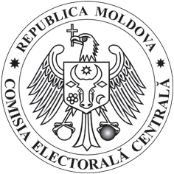 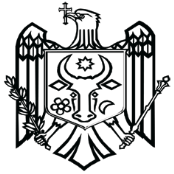 